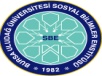  BURSA ULUDAĞ ÜNİVERİSTESİSOSYAL BİLİMLER ENSTİTÜSÜ MÜDÜRLÜĞÜNE	Enstitünüzün aşağıda belirttiğim dönem ve anabilim dalında özel öğrenci statüsünde öğrenim görmek istiyorum. Gerekli belgeler ekte sunulmuştur.	Bilgilerinizi ve gereğini arz ederim.							Adı ve Soyadı	:							Tarih		:							İmza		:…………………………………DÖNEM VE ANABİLİM DALI BİLGİLERİDERS VEÖĞRENİM ÜCRETİ BİLGİLERİ* İkinci öğretim öğrencileri için belirlenen öğrenim ücreti dikkate alınacaktır. (Dersin kredisi x kredi başına belirlenen ücret)EKLER:1- Nüfus cüzdanı fotokopisi (1 adet)2- Lisans/Lisansüstü diploma onaylı fotokopisi (1 adet)3- Mezuniyet (Lisans/Yüksek Lisans) notunu belirten transkript onaylı fotokopisi (1 adet)ADRES                                               :Telefon Cep:E-posta:                            @ÇALIŞTIĞI KURUM ADI VE ADRESİ:Telefon İş:E-posta:                                 @Eğitim-Öğretim Yılı / Yarıyılı………….-………..Eğitim-Öğretim Yılı                            Güz                    BaharAnabilim Dalı / Bilim DalıÖğrenim Durumu Lisans Mezunu                                                       Yüksek Lisans MezunuS.NoDersinDersinDersin Alındığı ProgramTürTULKrediAKTSDers Başına Ödenecek Ücret*S.NoKoduAdıDersin Alındığı ProgramTürTULKrediAKTSDers Başına Ödenecek Ücret*